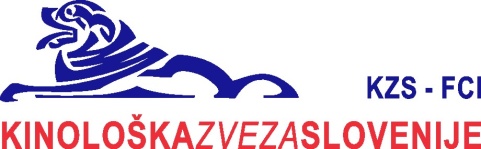 Spodnja Slivnica, 8.1.2020Komisija za izobraževanje in izpitepri Kinološki zvezi SlovenijeČlanicam Kinološke zveze SlovenijeZadeva : Razpis izpitov za kinološke sodnike in kandidate za kinološke sodniške pripravnike  Spoštovani,Komisija objavlja razpis za pridobitev kinoloških nazivov:A – KINOLOŠKI SODNIK ZA OCENJEVANJE DELA ALI ZUNANJOSTI (PRVI IZPIT)B – KINOLOŠKI SODNIK, KI ŽELI RAZŠIRITI SVOJE PODROČJE SOJENJA V DELU ALI ZUNANJOSTIC – KINOLOŠKI SODNIŠKI PRIPRAVNIK ZA OCENJEVANJE DELA ALI ZUNANJOSTIKomisija za izobraževanje in izpite pri Kinološki zvezi Slovenije na podlagi Pravilnika o izobraževanju, preverjanju znanja, imenovanju in napredovanju kinološkega kadra in pravilnika FCI za razstavne sodnike objavlja naslednje izpitne roke:Za kandidate, ki bodo izpit za sodnika opravljali prvič: ocenjevanje zunanjosti, največ tri pasme psov ali ocenjevanje ene vrste dela psov. Pisni del izpita za kandidate bo predvidoma v aprilu 2021.Vsebina pisnega dela: zgodovina, literatura in upravno administrativno delovanje KZS, sodniška etika, Zakon o zaščiti živali, strokovna področja delovanja KZS (s poudarkom na ocenjevanju zunanjosti), poznavanja psa kot živalske vrste in konkretno strokovno področje iz opravljanja izpita (pasme psov ali delo psov). Zagovor pisnega dela izpita in ustni strokovni del izpita bo v aprilu, praktični del izpita pa po dogovoru, glede na možnosti organizacije praktičnega dela izpita.Pristojbina za pristop k izpitu je po trenutno veljavnem ceniku KZS 200,00€ (DDV je vračunan v ceno). Dokazilo o plačilu mora biti priloga k prijavi.Pristojbino nakažite na račun Kinološke zveze Slovenije, Zapoge 3d, 1217 Vodice,namen: »Izpit za kinološkega sodnika – prvi izpit«.Številka računa SI56 0201 0001 5148 456 (NLB d.d.)  ali                          SI56 0400 1004 6909 092 /NKBM d.d.,/Pri plačilu navedite referenco SI 00 10002-053.Upoštevali bomo samo prijavo na predpisanem obrazcu, ki ga najdete  na spletni strani KZS, zavihek Komisija za izobraževanje in izpite. Priloga prijavi mora biti tudi dnevnik pripravnika, opisi psov, ki jih je napisal pripravnik sam in poročila iz stažiranj. Iz priloženega gradiva mora biti razvidno, katere pse je kandidat ocenjeval in kako jih je ocenil. Ravno tako mora biti priloga  dokazilo o članstvu in zahteve, ki so navedene v Pravilniku o izobraževanju, preverjanju znanja, …v poglavju »Izpit za kinološkega sodnika« člen 23. in 24.V kolikor posamezni delni zbori sodnikov za pristop k izpitu zahtevajo še dodatne pogoje, mora tudi to biti priloga prijavi. Poleg kopije plačila, je prijavi potrebno priložiti še dve fotografiji (velikost kot za osebni dokument).Za kandidate, ki so že kinološki sodniki in bodo opravljali izpit: za ocenjevanje zunanjosti psov vse pasemske skupine, za dopolnitev pasemske skupine ali za opravljanje ene vrste dela Ustni strokovni del izpita bo v aprilu 2021, praktični del izpita pa po dogovoru, glede na možnosti organizacije praktičnega dela izpita.Prijavnica je na spletni strani KZS, zavihek KZS – Komisija za izobraževanje in izpite.Pristojbina za pristop k izpitu je po trenutno veljavnem ceniku KZS 140,00€ (DDV je vračunan v ceno). Dokazilo o plačilu mora biti priloga k prijaviPristojbino nakažite na račun Kinološke zveze Slovenije, Zapoge 3d, 1217 Vodice,namen: »Izpit za kinološkega sodnika – dopolnitev«.Številka računa SI56 0201 0001 5148 456 (NLB d.d.)  ali                          SI56 0400 1004 6909 092 /NKBM d.d.,/Pri plačilu navedite referenco SI 00 10002-0441.Pisni prijavi (samo originalna prijavnica) morajo biti priložena vsa potrebna dokazila, ki so predpisana v Pravilniku o izobraževanju, preverjanju znanja, imenovanju in napredovanju kinološkega kadra, poglavje »dopolnitev skupine ali področja ocenjevanja«. Priloga prijavi mora biti tudi dnevnik pripravnika, opisi psov, ki jih je napisal kandidat sam in poročila s stažiranj. Iz priloženega mora biti razvidno katere pse je kandidat ocenjeval in kako jih je ocenil. V kolikor posamezni delni zbori sodnikov za pristop k izpitu zahtevajo še dodatne pogoje, mora tudi to biti priloga prijavi.Poleg kopije plačila, je prijavi potrebno priložiti še dve fotografiji (velikost kot za osebni dokument).Pisno prijavo s prilogami za opravljanje prvega izpita ali širitev področja sojenja  je potrebno poslati na naslov:Kinološka zveza SlovenijeKomisija za izobraževanje in izpiteZapoge 3d1217 Vodice.Zadnji dan za prijavo je četrtek, 4. marec 2021 (upošteva se poštni žig).Na podlagi sklepa Komisije za izobraževanje in izpite, bomo kandidatom, ki so se pravočasno prijavili ter priložili popolno dokumentacijo in ki bodo izpolnjevali predpisane pogoje za pristop k izpitu, poslali pisna vabila z urnikom izpitov.Za kandidate za pridobitev naziva: kinološki sodniški pripravnik za ocenjevanje dela ali kinološki sodniški pripravnik za ocenjevanje zunanjosti Pisni prijavi na predpisanem obrazcu, ki ga najdete  na spletni strani KZS, zavihek Komisija za izobraževanje in izpite je potrebno priložiti vse potrebno kar zahteva Pravilnik o izobraževanju, preverjanju znanja, imenovanju in napredovanju kinološkega kadra, poglavje »Pripravništvo za kinološke sodnike« s poudarkom na zahtevah 9., 10. in 11. člena . Pristojbina za pristop k izpitu je po trenutno veljavnem ceniku KZS 140,00€ (DDV je vračunan v ceno). Dokazilo o plačilu mora biti priloga k prijavi.Pristojbino nakažite na račun Kinološke zveze Slovenije, Zapoge 3d, 1217 Vodice, namen: »Kinološki sodniški pripravnik«Številka računa SI56 0201 0001 5148 456 (NLB d.d.)  ali                          SI56 0400 1004 6909 092 /NKBM d.d.,/Pri plačilu navedite referenco SI 00 10002-0342.V kolikor posamezni delni zbori sodnikov za pristop k pripravništvu zahtevajo še dodatne pogoje, mora dokazilo o tem biti priloga prijavi. Priložiti morate tudi dve fotografiji velikosti za osebni dokument.Na podlagi prijav bo Komisije za izobraževanje in izpite kandidatom, ki so se pravočasno prijavili in predložili vso zahtevano dokumentacijo, poslala vabilo za  pripravljalni seminar. Prijavi s prilogami in dokazilo o plačilu plačila je potrebno poslati na naslov:Kinološka zveza SlovenijeKomisija za izobraževanje in izpiteZapoge 3d, 1217 Vodice.Zadnji dan za prijavo je četrtek, 4. marec 2021 (upošteva se poštni žig).Komisija prijav, ki bodo prispele po roku, ne bo obravnavala, oziroma bo prijave, ki bodo nepopolne, zavrnila. Branko PušMednarodni kinološki sodnikPredsednik Komisije za izobraževanje in izpite pri Kinološki zvezi Sloveniječlanice KZSspletna stran KZSKinologLovec in spletna stran LZSRAZPIS IZPITNEGA ROKA ZA KINOLOŠKE SODNIKE in KINOLOŠKE SODNIŠKE PRIPRAVNIKE